Agenda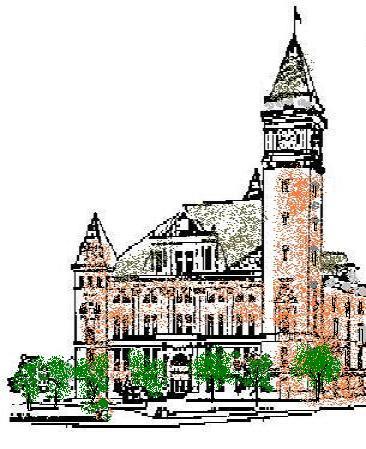 Tipton County Plan CommissionDecember 7, 20236:00 p.m.The Tipton County Plan Commission will hold a regularly scheduled meeting on Thursday, December 7, 2023, at 6:00 p.m., in the 1st floor meeting room, Tipton County Courthouse, 101 East Jefferson Street, Tipton, Indiana.  The agenda is as follows: Call to OrderRoll CallModifications to agendaApproval of Minutes November 2, 2023 Regular MeetingPublic HearingsNew BusinessReportsOld Business Public CommentsAdjournment